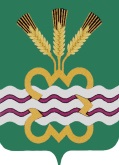 РОССИЙСКАЯ  ФЕДЕРАЦИЯСВЕРДЛОВСКАЯ  ОБЛАСТЬДУМА  КАМЕНСКОГО  ГОРОДСКОГО  ОКРУГА ПЯТЫЙ  СОЗЫВВнеочередное  заседание  РЕШЕНИЕ № 367     25 июня  2015 года Об утверждении протокола № 3 по результатам тайного голосования и оценке работы Главы Каменского городского округа по результатам его деятельности и деятельности Администрации муниципального образования «Каменский городской округ» за 2014 год      В соответствии со статьей 23 Устава муниципального образования «Каменский городской округ», статьей 15 Регламента Думы Каменского городского округа от 13.07.2006г № 37, руководствуясь протоколом № 3 счетной комиссии по результатам тайного голосования и оценке работы Главы Каменского городского округа по результатам его деятельности и  деятельности Администрации муниципального образования «Каменский городской округ» за 2014 год от 04.06.2015г,  Дума Каменского городского округаР Е Ш И Л А:1. Утвердить протокол № 3 по результатам тайного голосования и оценке работы Главы Каменского городского округа по результатам его деятельности, деятельности Администрации Каменского городского округа за 2014 год (прилагается).      2. Настоящее Решение вступает в силу с момента его подписания.Председатель Каменского городского округа                                 В.И. Чемезов29.06.2015г